            CHARGERS Lacrosse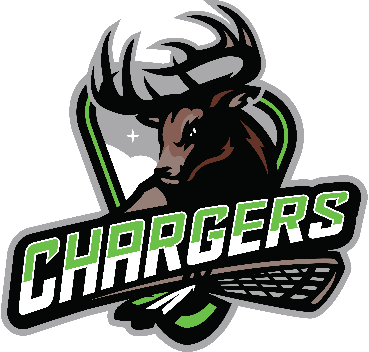 		AssociationBox 1783, DIDSBURYAlberta. TOM-0W0To:		Didsbury RCMP Detachment		2425 19th Street, Didsbury, AB, T0M 0W0		Tel: 403-335-3381Date:		February 2022Volunteers requiring Criminal Record and Vulnerable Sector CheckPlease provide a criminal record check and vulnerable sector check for the named individual below who will be volunteering for Chargers Lacrosse Association as a coach or assistant coach to a team of children aged under 18.Full Name: ________________________________________________________Capacity:		_______ Coach            _______ Assistant CoachRegardsPAULA RICHARDSONPresident, Chargers Lacrosse Associationpresident@chargerslacrosse.caFebruary 2022